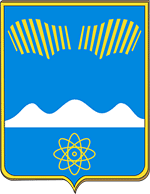 АДМИНИСТРАЦИЯ ГОРОДА ПОЛЯРНЫЕ ЗОРИ С ПОДВЕДОМСТВЕННОЙ ТЕРРИТОРИЕЙПОСТАНОВЛЕНИЕ«____»  мая  2019 г.		                                                                        № ____О внесении изменений в План мероприятийпо разработке стратегии социально-экономического развития муниципального образования г. Полярные Зори до 2025 года1. Изложить пункт 4 Плана мероприятий по разработке стратегии социально-экономического развития муниципального образования г. Полярные Зори с подведомственной территорией до 2025 года, утвержденного постановлением администрации г. Полярные Зори от 27.11.2018 № 1436, в следующей редакции:2. Настоящее постановление вступает в силу со дня его официального опубликования.Глава города Полярные Зорис подведомственной территорией					         М.О. ПуховВизы согласования:Правовой отдел _______________________________«____» мая 2019 г.Верхоланцева О.И.1-дело, 1-ОЭРиПР№ п/пНаименование мероприятияСрок выполненияОтветственный 4Обобщение представленных материалов для разработки Стратегии До 15.05.2019ОЭРиПР